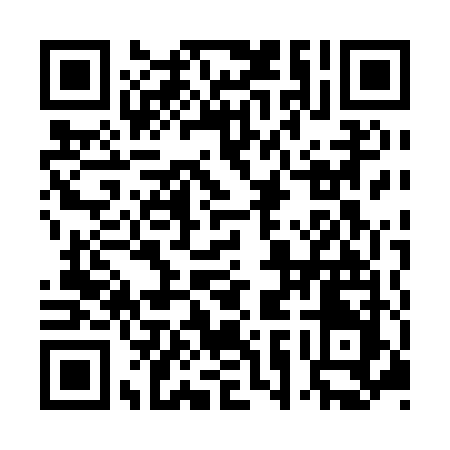 Prayer times for Beglikchiite, BulgariaMon 1 Apr 2024 - Tue 30 Apr 2024High Latitude Method: Angle Based RulePrayer Calculation Method: Muslim World LeagueAsar Calculation Method: HanafiPrayer times provided by https://www.salahtimes.comDateDayFajrSunriseDhuhrAsrMaghribIsha1Mon5:247:021:245:537:479:182Tue5:227:001:245:547:489:203Wed5:206:581:235:557:499:214Thu5:186:571:235:567:509:235Fri5:166:551:235:567:519:246Sat5:146:531:225:577:529:257Sun5:126:511:225:587:539:278Mon5:106:501:225:597:559:289Tue5:086:481:226:007:569:3010Wed5:066:461:216:007:579:3111Thu5:046:451:216:017:589:3312Fri5:026:431:216:027:599:3413Sat5:006:411:206:028:009:3614Sun4:586:401:206:038:019:3715Mon4:566:381:206:048:039:3916Tue4:546:361:206:058:049:4017Wed4:526:351:206:058:059:4218Thu4:496:331:196:068:069:4419Fri4:476:321:196:078:079:4520Sat4:456:301:196:088:089:4721Sun4:436:291:196:088:109:4822Mon4:416:271:196:098:119:5023Tue4:396:251:186:108:129:5224Wed4:376:241:186:108:139:5325Thu4:356:221:186:118:149:5526Fri4:336:211:186:128:159:5627Sat4:316:201:186:128:169:5828Sun4:296:181:186:138:1810:0029Mon4:276:171:176:148:1910:0130Tue4:256:151:176:148:2010:03